Mögliche Sprechprüfung als Ersatz für eine Klausur im Fach Englisch im Beruflichen GymnasiumJahrgangsstufe 12.1 – Fachbereich Kunst und GestaltungThema: The English language in usePrüfungsteil 1 (monologisches Sprechen) Prüfungsteil 2 (an Gesprächen teilnehmen) GruppenprüfungVorbereitungszeit: 5 MinutenVorbereitung des monologischen Sprechens und an Gesprächen teilnehmen (Prüfungsteile 1 und 2 / Parts 1 and 2)Für eine intensive Beschäftigung auch mit den relevanten sprachlichen Mitteln sei besonders auf die folgendenSkills files verwiesen:Language functions (S 1)Describing and analysing visuals (S 10)Speaking skills (S 13)Oral exams (S 14)Desweiteren empfiehlt sich eine intensive Beschäftigung mit den folgenden Aufgabenformaten in den einzelnen Topics:writing a speechdiscussionrole playworking with a cartoon/diagram/infographic/graphic novelcreating a postercarrying out an interviewDarüber hinaus gibt es in jedem Topic bei dem ersten Teil Getting Started eine zusammenhängende Aufgabe, die einen mündlichen Teil enthält und durch Useful phrases unterstützt wird. Die Topic task zum Abschluss des Kapitels bietet auch eine komplexe Aufgabe die häufig mündliche Diskussionselemente enthält.Your college has decided to take part in a European design programme. All colleges have to create an attractive online presentation of their college which will then be judged by an international jury. All visual elements have to be accompanied by some text giving further background about the school, its students, main activities etc. You have so far decided to present your school in a series of collages, but have yet to agree on a key visual element which is to serve as a logo in all your presentations.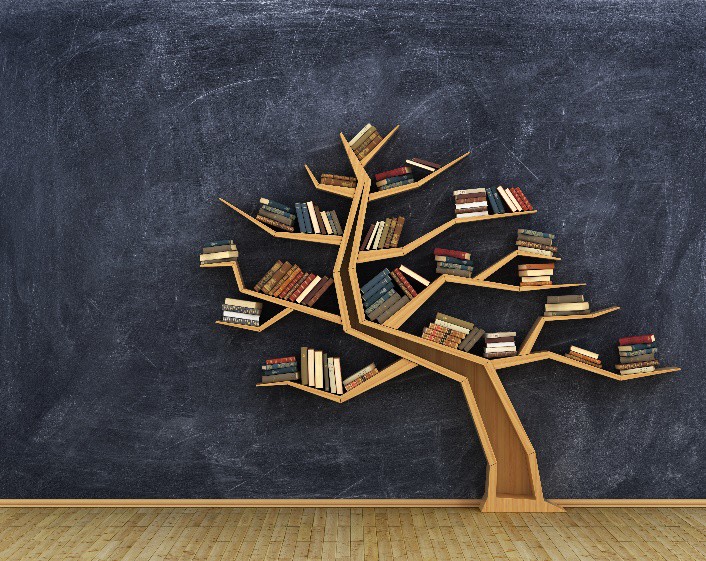 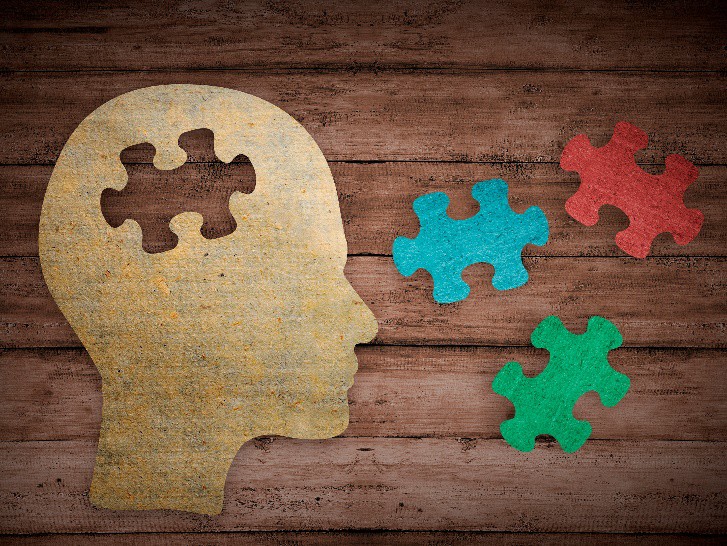 Part 1: Giving a short talkPrepare a short talk of about five minutes in which youdescribe and analyse the two visual elements.especially emphasise features you (do not) like and that you would (not) like to see in your online presentation.try to come up with ideas for keywords or phrases to go along with the visual element you prefer.Part 2: Group discussionDiscuss each other’s visual elements and what you like/dislike about them. Agree on one element you are going to use as a logo in your online presentations to make it as attractive as possible for the students from your partner college. What makes it so attractive?Your college has decided to take part in a European design programme. All colleges have to create an attractive online presentation of their college which will then be judged by an international jury. All visual elements have to be accompanied by some text giving further background about the school, its students, main activities etc. You have so far decided to present your school in a series of collages, but have yet to agree on a key visual element which is to serve as a logo in all your presentations.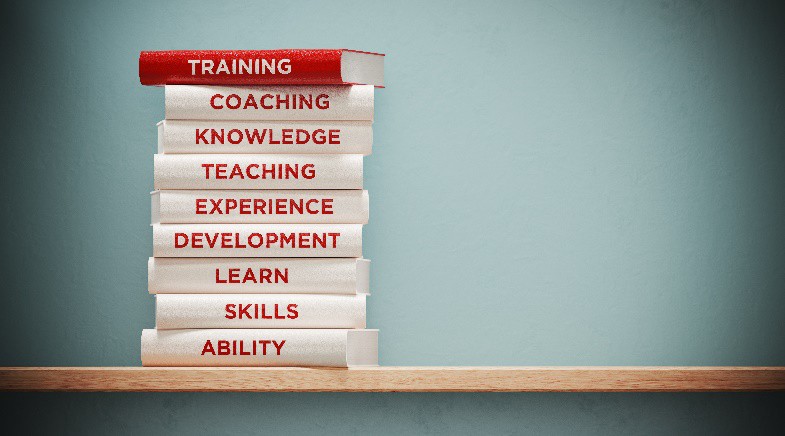 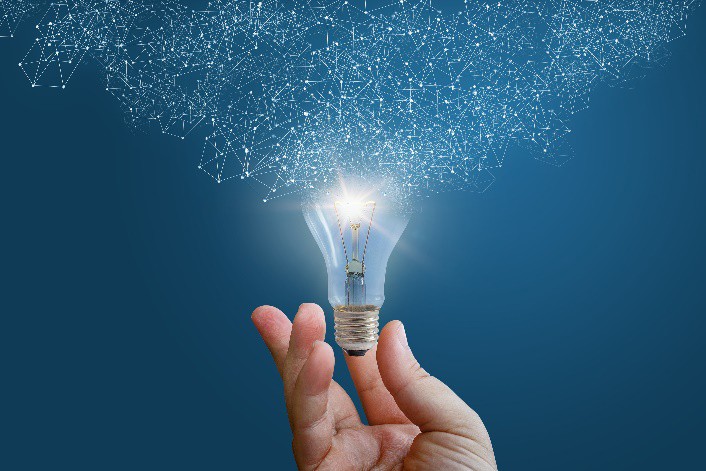 Part 1: Giving a short talkPrepare a short talk of about five minutes in which youdescribe and analyse the two visual elements.especially emphasise features you (do not) like and that you would (not) like to see in your online presentation.try to come up with ideas for keywords or phrases to go along with the visual element you prefer.Part 2: Group discussionDiscuss each other’s visual elements and what you like/dislike about them. Agree on one element you are going to use as a logo in your online presentations to make it as attractive as possible for the students from your partner college. What makes it so attractive?Your college has decided to take part in a European design programme. All colleges have to create an attractive online presentation of their college which will then be judged by an international jury. All visual elements have to be accompanied by some text giving further background about the school, its students, main activities etc. You have so far decided to present your school in a series of collages, but have yet to agree on a key visual element which is to serve as a logo in all your presentations.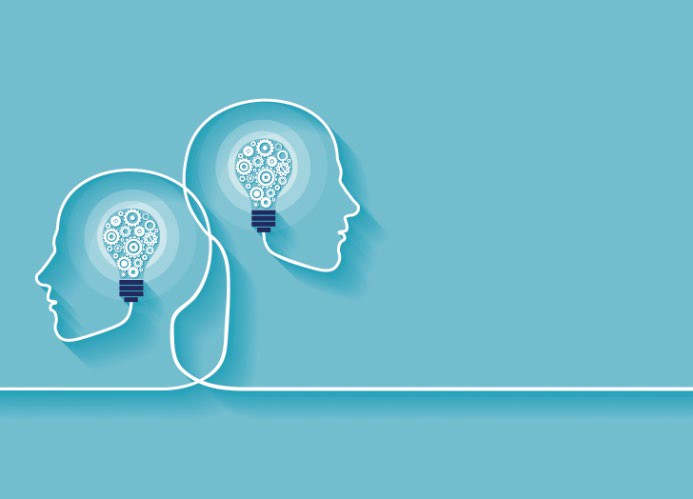 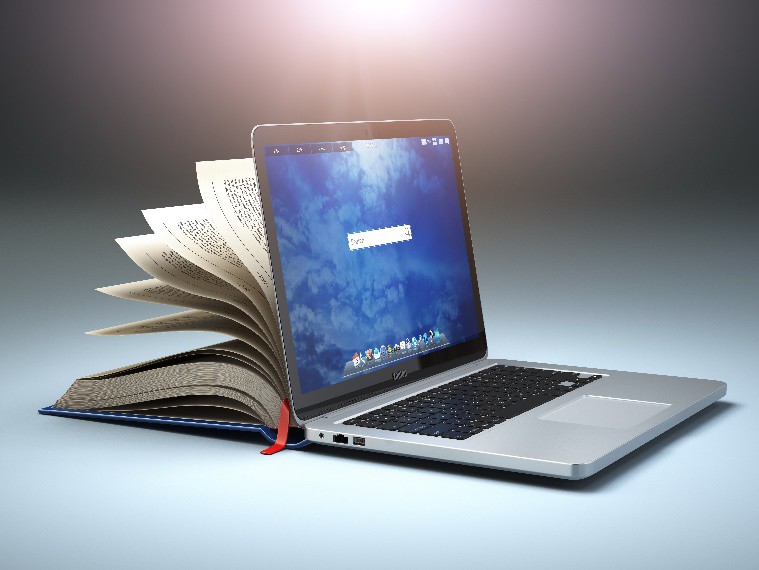 Part 1: Giving a short talkPrepare a short talk of about five minutes in which youdescribe and analyse the two visual elements.especially emphasise features you (do not) like and that you would (not) like to see in your online presentation.try to come up with ideas for keywords or phrases to go along with the visual element you prefer.Part 2: Group discussionDiscuss each other’s visual elements and what you like/dislike about them. Agree on one element you are going to use as a logo in your online presentations to make it as attractive as possible for the students from your partner college. What makes it so attractive?Role card 1a)Bücherregal aus Holz, wie ein Baum gestaltet, vor dunklem Hintergrund, vielleicht eine SchultafelViele Bücher auf den Zweigen des RegalesLesen und Lernen ist ein WachstumsprozessKopf mit einem Ausschnitt in Form eines PuzzleteilsDaneben 3 Puzzleteile in der Form des AusschnittsNicht nur ein Lernprozess – der Verstand verarbeitet Informationen auf verschiedene Art und Weiseb)Individuelle Schülerlösung c)Organisches Lernen; Bildung ist Wachstum; Natur; Denkweisen; Problemlösen; PuzzleteileRole card 2a)Ein Stapel von Büchern auf einem RegalHellfarbige Bücher mit folgenden Wörtern auf den Buchrücken: Ability, Skills, Learn, Development, Experience, Teaching, Knowledge, CoachingDas Buch ganz oben auf dem Stapel ist dunkelfarbig und hat das Wort “Training” auf dem RückenTraining bezieht alle anderen Elemente einEine Hand hält eine GlühbirneDie Glühbirne ist beleuchtet und oben offen – viele kleine Licht-Blitze kommen raus und sind durch Linien miteinander verbundenIdeen stammen voneinander ab und wachsen gemeinsam; sie sind miteinander verbundenb)Individuelle Schülerlösung c)Lernelemente / Trainingelemente; Aha-Erlebnis – Glühbirne geht an; Entwicklung und Wachstum vonIdeenRole card 3a)2 Köpfe geformt aus Kabeln; drehen sich voneinander wegAm Ende jedes Kabels ist eine Glühbirne mit Zahnrädern im Inneren; Glühbirne repräsentiert das GehirnUnser Gehirn wird zunehmend durch die digitalen Medien beeinflusst; wir bekommen viele Ideen und Wissen durch die TechnikEin Gerät bestehend aus einem Laptop und einem offenen BuchDas Laptop steht offen; wir sehen den Bildschirm und die Tastatur; hinten sehen wir die Buchseiten vom Laptop-Deckel, aufgeblättertBücher und digitale Geräte sind wichtig und sollen beide benutzt werdenTechnische Medien vielleicht wichtiger – fokussiert im Bild – Bücher sterben ausb)Individuelle Schülerlösung c)Verbundene Ideen; Digital Denken; Technik; Digitale Geräte; Kombiniertes Lernen(alle Rollenkarten)Individuelle SchülerlösungChallenge NRWKlasse:Datum:KV